КОНТРОЛЬНО-СЧЕТНАЯ ПАЛАТА МУНИЦИПАЛЬНОГО ОБРАЗОВАНИЯ БАЛАГАНСКИЙ РАЙОНСтандарт внешнего муниципального финансового контроля «ОБЩИЕ ПРАВИЛА ПРОВЕДЕНИЯ ЭКСПЕРТНО-АНАЛИТИЧЕСКОГО МЕРОПРИЯТИЯ»СВФК 00009(рекомендован решением коллегии Счетной палаты РФ (протокол от 17.10.2014 №47К (993))Утвержден распоряжением Председателя Контрольно-счетной палаты муниципального образования Балаганский район от 29.09.2021 №28-рДействует с 29 сентября 2021 годап. Балаганск2021 год1. Общие положенияСтандарт внешнего муниципального финансового контроля СВФК-00009 «Общие правила проведения экспертно-аналитического мероприятия» (далее – Стандарт) разработан в соответствии со статьей 11 Федерального закона от 7 февраля 2011 года №6-ФЗ «Об общих принципах организации и деятельности контрольно-счетных органов субъектов Российской Федерации и муниципальных образований», Положением о Контрольно–счетной палате муниципального образования Балаганский район, утвержденным решением Думы Балаганского района от 28 декабря 2011 года №12/2-рд (далее – Положение о КСП), и предназначен для методологического обеспечения реализации Контрольно-счетной палатой муниципального образования Балаганский район (далее - КСП) положений вышеуказанного закона и Регламента Контрольно-счетной палаты муниципального образования Балаганский район (далее - КСП), утвержденным распоряжением КСП от 06 октября 2016 года №1-р. При разработке СВФК 00009 учтены положения Общие требования к стандартам внешнего государственного и муниципального контроля для проведения контрольных и экспертно-аналитических мероприятий Контрольно-счетными органами субъектов Российской Федерации и муниципальных образований, утвержденные Коллегией Счетной палаты Российской Федерации (протокол от 17 октября 2014 года № 47К (993)). Целью Стандарта является установление общих правил и процедур проведения сотрудниками Контрольно-счетной палаты муниципального образования Балаганский район экспертно-аналитических мероприятий.Задачами Стандарта являются:	- определение содержания, принципов и процедур проведения экспертно-аналитического мероприятия;- установление общих требований к организации, подготовке, проведению и оформлению результатов экспертно-аналитического мероприятия.2. Организация экспертно-аналитического мероприятия2.1. Экспертно-аналитическое мероприятие представляет собой одну из организационных форм осуществления экспертно-аналитической деятельности КСП, посредством которой обеспечивается реализация задач, функций и полномочий КСП в сфере внешнего муниципального финансового контроля.2.2. Предметом экспертно-аналитического мероприятия являются организация бюджетного процесса в муниципальном образовании, формирование и использование муниципальных средств, в том числе средств бюджета, муниципального имущества, а также деятельность органов местного самоуправления и муниципальных учреждений.2.3. Объектами экспертно-аналитического мероприятия являются:- органы местного самоуправления, муниципальные учреждения;- иные организации, на которые в рамках предмета экспертно-аналитического мероприятия распространяются контрольные полномочия КСП, установленные Бюджетным кодексом Российской Федерации, Федеральным законом от 07 февраля 2011 года № 6-ФЗ «Об общих принципах организации и деятельности контрольно-счетных органов субъектов Российской Федерации и муниципальных образований» и иными нормативными правовыми актами Российской Федерации и муниципального образования.2.4. Экспертно-аналитическое мероприятие должно быть:- объективным – осуществляться с использованием обоснованных фактических документальных данных, полученных в установленном порядке, и обеспечивать полную и достоверную информацию по предмету мероприятия;- системным – представлять собой комплекс экспертно-аналитических действий, взаимоувязанных по срокам, охвату вопросов, анализируемым показателям, приемам и методам;- результативным – организация мероприятия должна обеспечивать возможность подготовки выводов и предложений по предмету мероприятия.2.5. При проведении экспертно-аналитического мероприятия могут использоваться мониторинг, экспертиза, анализ и другие формы экспертно-аналитической деятельности.2.6. Экспертно-аналитическое мероприятие проводится на основании плана работы КСП на текущий год.2.7. Экспертно-аналитическое мероприятие проводится на основе информации и материалов, получаемых по запросам, и (или) при необходимости непосредственно по месту расположения объектов мероприятия в соответствии с программой проведения данного мероприятия.2.8. Организация экспертно-аналитического мероприятия включает три этапа, каждый из которых характеризуется выполнением определенных задач:- подготовка к проведению экспертно-аналитического мероприятия;- проведение экспертно-аналитического мероприятия;- оформление результатов экспертно-аналитического мероприятия.На этапе подготовки к проведению экспертно-аналитического мероприятия проводится предварительное изучение предмета и объектов мероприятия, определяются цели, вопросы и методы проведения мероприятия. По итогам данного этапа утверждается программа проведения экспертно-аналитического мероприятия.На этапе проведения экспертно-аналитического мероприятия осуществляется сбор и исследование фактических данных и информации по предмету экспертно-аналитического мероприятия в соответствии с его программой. Результаты данного этапа фиксируются в рабочей документации экспертно-аналитического мероприятия.На этапе оформления результатов экспертно-аналитического мероприятия осуществляется подготовка заключения о результатах экспертно-аналитического мероприятия, а также при необходимости проектов информационных писем КСП.Продолжительность проведения каждого из указанных этапов зависит от особенностей предмета экспертно-аналитического мероприятия.2.9. Общую организацию экспертно-аналитического мероприятия осуществляет должностное лицо КСП, ответственное за его проведение в соответствии с планом работы.Непосредственное руководство проведением экспертно-аналитического мероприятия и координацию действий сотрудников КСП и лиц, привлекаемых к участию в проведении мероприятия, осуществляет руководитель экспертно-аналитического мероприятия.3. Подготовка к проведению экспертно-аналитического мероприятия3.1. Подготовка к проведению экспертно-аналитического мероприятия включает осуществление следующих действий:- предварительное изучение предмета и объектов мероприятия;- определение цели (целей), вопросов и методов проведения мероприятия;- разработка и утверждение программы проведения экспертно-аналитического мероприятия.3.2. Предварительное изучение предмета и объектов экспертно-аналитического мероприятия проводится на основе полученной информации и собранных материалов.Информация по предмету экспертно-аналитического мероприятия при необходимости может быть получена путем направления в установленном порядке в адрес руководителей объектов экспертно-аналитического мероприятия, других государственных органов, организаций и учреждений запросов КСП о предоставлении информации. 3.3. По результатам предварительного изучения предмета и объектов экспертно-аналитического мероприятия определяются цели и вопросы мероприятия, методы его проведения, а также объем необходимых аналитических процедур.3.4. По результатам предварительного изучения предмета и объектов экспертно-аналитического мероприятия разрабатывается программа проведения экспертно-аналитического мероприятия (Приложение 1), которая должна содержать следующие данные:- основание для проведения мероприятия (пункт плана работы КСП); - предмет мероприятия;- объект (объекты) мероприятия;- цель (цели) и вопросы мероприятия;- исследуемый период;- сроки проведения мероприятия;- состав ответственных исполнителей мероприятия (с указанием должностей, фамилий и инициалов руководителя и исполнителей);- срок представления заключения о результатах экспертно-аналитического мероприятия на рассмотрение Председателя КСП.3.5. В процессе проведения экспертно-аналитического мероприятия в его программу могут быть внесены изменения, утверждаемые в соответствии с порядком, которым данная программа утверждалась.4. Проведение экспертно-аналитического мероприятия и оформление его результатов4.1. Сроки проведения экспертно-аналитического мероприятия, состав рабочей группы для проведения экспертно-аналитического мероприятия утверждаются распоряжением Председателя КСП (Приложение 2). Экспертно-аналитическое мероприятие проводится на основе утвержденной программы проведения экспертно-аналитического мероприятия. 4.2. В ходе проведения экспертно-аналитического мероприятия осуществляется исследование фактических данных и информации по предмету экспертно-аналитического мероприятия, полученных в ходе подготовки и проведения мероприятия.По результатам сбора и анализа информации и материалов по месту расположения объекта экспертно-аналитического мероприятия подготавливается соответствующая аналитическая справка, которая подписывается сотрудниками КСП, участвующими в данном мероприятии.4.3. При подготовке выводов и предложений (рекомендаций) по результатам экспертно-аналитического мероприятия могут использоваться результаты работы внешних экспертов, привлеченных к участию в экспертно-аналитическом мероприятии. 4.4. По результатам экспертно-аналитического мероприятия в целом оформляется заключение о результатах экспертно-аналитического мероприятия (Приложение 2), которое должно содержать:- исходные данные о мероприятии (основание для проведения мероприятия, предмет, цель (цели), объекты мероприятия, исследуемый период, сроки проведения мероприятия);- информацию о результатах мероприятия, в которой отражаются содержание проведенного исследования в соответствии с предметом мероприятия, даются конкретные ответы по каждой цели мероприятия, указываются выявленные проблемы;- выводы, в которых в обобщенной форме отражаются итоговые оценки проблем и вопросов, рассмотренных в соответствии с программой (единой программой) проведения мероприятия;- предложения, основанные на выводах и направленные на решение исследованных проблем и вопросов.При необходимости заключение может содержать приложения.4.5. При необходимости направления объекту проверки представления или предписания, порядок оформления их и вручения осуществляется в соответствии с требованиями стандарта КСП СВФК-00008.4.6. При подготовке заключения о результатах экспертно-аналитического мероприятия следует руководствоваться следующими требованиями:- информация о результатах экспертно-аналитического мероприятия должна излагаться в заключении последовательно в соответствии с целями, поставленными в программе проведения мероприятия, и давать по каждой из них конкретные ответы с выделением наиболее важных проблем и вопросов;- заключение должно включать только ту информацию, заключения и выводы, которые подтверждаются материалами рабочей документации мероприятия;- выводы в заключении должны быть аргументированными;- предложения (рекомендации) в заключении должны логически следовать из выводов, быть конкретными, сжатыми и простыми по форме и по содержанию, ориентированы на принятие конкретных мер по решению выявленных проблем, направлены на устранение причин и последствий недостатков в сфере предмета мероприятия, иметь четкий адресный характер;- в заключении необходимо избегать ненужных повторений и лишних подробностей, которые отвлекают внимание от наиболее важных его положений;- текст заключения должен быть написан лаконично, легко читаться и быть понятным, а при использовании каких-либо специальных терминов и сокращений они должны быть объяснены.4.7. Содержание заключения о результатах экспертно-аналитического мероприятия должно соответствовать:- требованиям Регламента КСП, стандартов и иных нормативных документов КСП;- исходной постановке задачи, которая сформулирована в наименовании экспертно-аналитического мероприятия в годовом плане деятельности КСП;- программе проведения экспертно-аналитического мероприятия.4.8. Подготовку заключения о результатах экспертно-аналитического мероприятия организует должностное лицо КСП, ответственное за проведение экспертно-аналитического мероприятия. Заключение о результатах экспертно-аналитического мероприятия в установленном порядке вносится на рассмотрение Председателем КСП.4.9. Одновременно с заключением о результатах экспертно-аналитического мероприятия подготавливаются проекты информационных писем в органы местного самоуправления.Приложение №1Программапроведения экспертно-аналитического мероприятия«________________________________________________________________»(наименование мероприятия в соответствии с планом работы КСП)1. Основание для проведения мероприятия:_____________________________2. Предмет мероприятия: ____________________________________________3. Объекты мероприятия:_____________________________________________3.1._______________________________________________________________3.2._______________________________________________________________4. Цели и вопросы мероприятия:4.1. Цель: __________________________________________________________Вопросы: 4.1.1.______________________________________________________________4.1.2.______________________________________________________________5. Исследуемый период: _____________________________________________6. Сроки проведения мероприятия с ________________ по ________________7. Состав ответственных исполнителей:Руководитель мероприятия: __________________________________________Исполнители мероприятия: __________________________________________Приложение №2РОССИЙСКАЯ  ФЕДЕРАЦИЯИРКУТСКАЯ ОБЛАСТЬ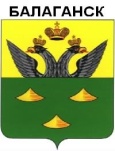 Контрольно-счетная палата муниципального образованияБалаганский районРАСПОРЯЖЕНИЕ №"____"  _____________ 20__ г.                                                          № ____О проведении экспертно-аналитического мероприятияВ соответствии с планом работы Контрольно-счетной палаты МО Балаганский район на 20_____________________ год	 _______________На основании_______________________________________________________1. Провести экспертно-аналитическое мероприятие«________________________________________________________________»(наименование экспертно-аналитического мероприятия и объект проверки)Мероприятие провести в период с___________ по____________ 20____ года.2. Назначить ответственными исполнителями:Руководитель рабочей группы _______________________________________;                                                                               (фамилия, имя, отчество, должность)члены рабочей группы _____________________________________________;                                                                       (фамилия, имя, отчество, должность)3. Утвердить программу экспертно-аналитического мероприятия. 4. Контроль за исполнением настоящего распоряжения оставляю за собой.Председатель КСП МО Балаганский район                                                        (инициалы и фамилия)Приложение №3РОССИЙСКАЯ  ФЕДЕРАЦИЯИРКУТСКАЯ ОБЛАСТЬКонтрольно-счетная палата муниципального образованияБалаганский районЗаключение №о результатах экспертно-аналитического мероприятия «________________________________________________________________»(наименование мероприятия в соответствии с планом работы КСП)Основание для проведения мероприятия: _______________________________Предмет мероприятия:_______________________________________________Цель (цели) мероприятия:____________________________________________Объект (объекты) мероприятия: ______________________________________Исследуемый период: _______________________________________________Сроки проведения мероприятия с_________ по _________В ходе экспертно-аналитического мероприятия установлено следующее (результаты мероприятия):1._________________________________________________________________2._________________________________________________________________Выводы:1._________________________________________________________________2._________________________________________________________________Предложения:1._________________________________________________________________2._________________________________________________________________Приложение:1._________________________________________________________________2._________________________________________________________________Приложениек распоряжению Контрольно-счетной палаты муниципального образования Балаганский район от 29.09.2021 №28-рУТВЕРЖДАЮПредседатель Контрольно-счетной палатымуниципального образования Балаганский район_________/__________________/        (подпись)                  (расшифровка подписи)«____»_______________ 20___г.